附件2参展单位回执1.标准展台规格尺寸为由长3m╳宽2m╳高2m的三面白色隔板围成的场地，具体设施：印有参展单位名称的楣板、桌、椅、射灯、电源插座等。展位内的设计布置由参展单位自行安排。2.标准展台价格及收款方式3. 展位搭建公司联系方式展位搭建公司为广东策马文化传播有限公司联系人：翁林，联系电话：137265437894.展位布置图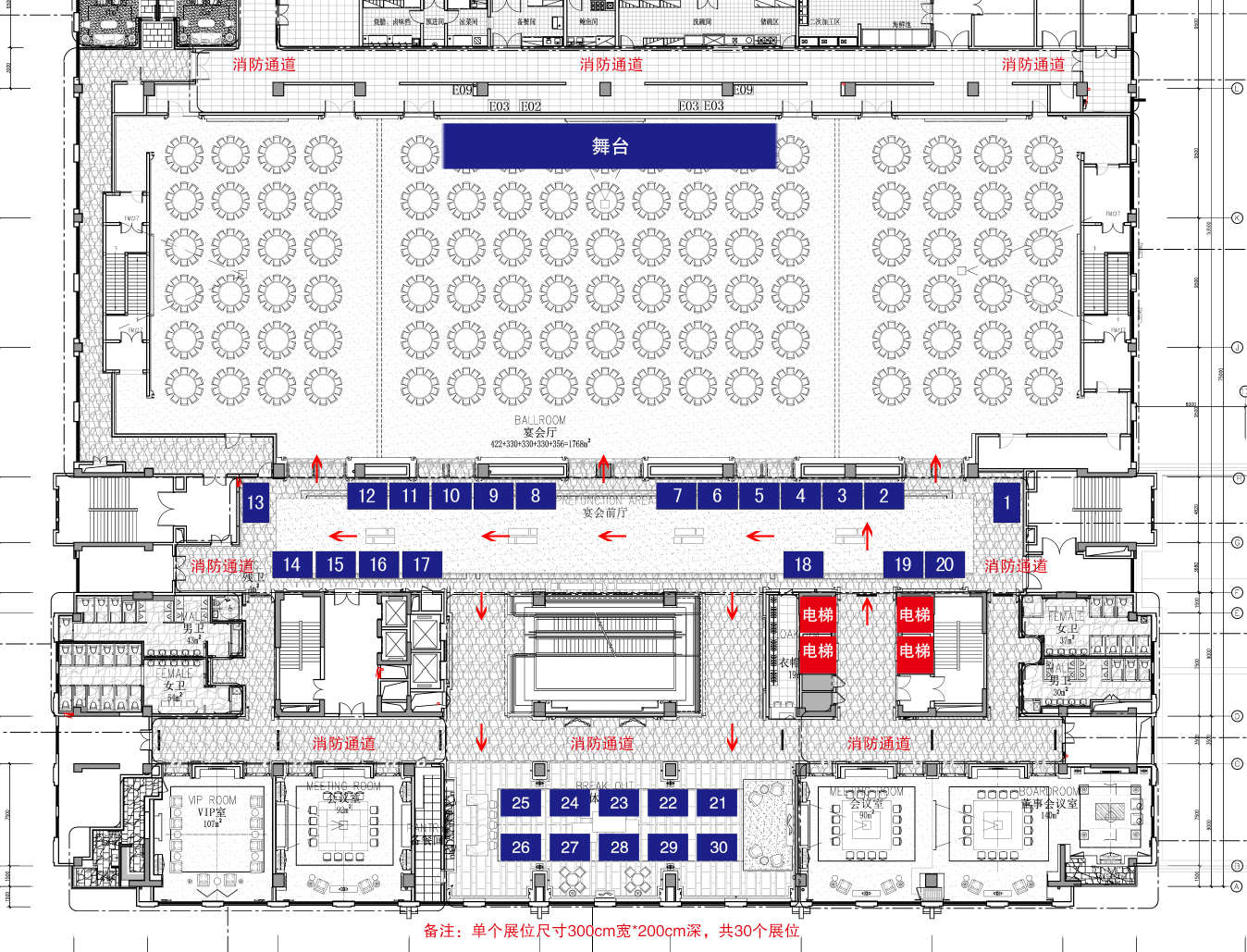 参展单位名    称联系人手机电子邮箱参展单位地址参展单位LOGO预订展位数量展 位编 号展 位编 号第一选择:           第二选择:           第一选择:           第二选择:           第一选择:           第二选择:           发票信息单位名称：纳税人识别号：地址及电话：开户行及账号：单位名称：纳税人识别号：地址及电话：开户行及账号：单位名称：纳税人识别号：地址及电话：开户行及账号：单位名称：纳税人识别号：地址及电话：开户行及账号：单位名称：纳税人识别号：地址及电话：开户行及账号：单位名称：纳税人识别号：地址及电话：开户行及账号：备注请在汇款时注明“蓝色海湾会议参展费用”字样请在汇款时注明“蓝色海湾会议参展费用”字样请在汇款时注明“蓝色海湾会议参展费用”字样请在汇款时注明“蓝色海湾会议参展费用”字样请在汇款时注明“蓝色海湾会议参展费用”字样请在汇款时注明“蓝色海湾会议参展费用”字样展位编号单价（元）收款方式1-208000账户名：广东策马文化传播有限公司开户行：中国民生银行汕头澄海支行收款账号：69570863221-305000账户名：广东策马文化传播有限公司开户行：中国民生银行汕头澄海支行收款账号：695708632